Краткосрочный проектТема: «Овощи и фрукты – полезные продукты»Тип проекта: познавательно-информационный, краткосрочныйУчастники проекта: дети подготовительной группы, воспитатели, родители.Возраст детей: 6-7 летЦели:формирование у дошкольников представлений о правильном здоровом питании; о культуре питания; о здоровом образе жизни. Дать расширенное понятие о природных витаминах, необходимых для здоровья.развитие творческого мышления, исследовательских навыков в практической деятельности.включение родителей в единое образовательное пространствоЗадачи:развивать у детей познавательный интерес, желание наблюдать, исследовать мир природыформировать представление о натуральных витаминах, их пользе для здоровья человека;формировать представление о здоровом образе жизни. Влияние питания на здоровье человека;расширять представления об овощах, фруктах и ягодах: о многообразии их сортов, условиях и места произрастания,  истории их появления в нашей стране. Способствовать поиску новой информации об уже известных овощах, фруктах и ягодах; о способах их хранения и приготовления салатов, соков, пюре из овощей, фруктов и ягод;формировать умение готовить сообщение по определенной теме в форме познавательного рассказа; развивать связную речь, обогащать и активизировать словарь детей;развивать коммуникативные способности детей;формировать интерес детей к художественным произведениям, в том числе к произведениям малой фольклорной формы (загадки, пословицы, поговорки); подбор литературы из истории витаминов;развивать творческие способности детей, художественно-эстетический вкус;развивать психические процессы детей, умение логически мыслить, устанавливать взаимосвязи, делать выводы;воспитание бережного отношения к своему здоровью, природе.раскрытие ценности совместного творчества детей и родителей;способствовать установлению новых форм взаимодействия между детьми, родителями и педагогами.поддерживать детскую инициативу, самостоятельность и активность.Актуальность проекта Актуальной проблемой на сегодняшний день является укрепление здоровья детей. В питании ребенка непременно должны присутствовать витамины, а живые витамины содержатся именно в овощах, фруктах и ягодах. Важно донести до сознания ребенка пользу употребления в пищу овощей, фруктов и ягод, об их пользе для здоровья человека, т.е.  привить детям основы здорового питания, приобщить детей к здоровому образу жизни.Интеграция образовательных областей: 
Познавательное развитие, Социально-коммуникативное развитие, Речевое развитие, Художественно-эстетическое развитие, Физическое развитие (Здоровье).
Планируемые результаты проекта:понимание детьми значения витаминов, содержащихся в овощах, фруктах и ягодах для укрепления здоровья;осознание детьми необходимости употребления в пищу овощей, фруктов и ягод;заинтересовать и вовлечь родителей в проектную деятельность;участия родителей в творчестве детей;Этапы реализации проекта1. Подготовительный этап– постановка проблемы:
– обсуждение темы проекта с детьми и родителями;
– беседа для уточнения имеющихся знаний у детей о витаминах;
– подбор методической, научной и художественной литературы  о витаминах, овощах, фруктах и ягодах: чтение энциклопедий, рассматривание иллюстраций, чтение художественной литературы, в том числе  произведений малой фольклорной формы (загадки, пословицы, поговорки); – выбор овощей, фруктов и ягод по желанию детей для сбора информации для познавательного сообщения;2. Основной этап:– организация и проведение образовательной деятельности
– проведение досугов, викторин, театрализация, разгадывание кроссвордов и ребусов
– исследовательская деятельность ( проведение опытов)Планируемая работа по реализации проекта:Вид деятельности:Беседы: «Что такое витамины?» «Овощи, их значение в жизни человека»,
«Что посеешь, то и пожнешь», «Где растут фрукты, их польза для человека», «Витамины я люблю – быть здоровым я хочу», «Овощи, ягоды и фрукты нам здоровье сберегут!»Дидактические игры:«Назови ласково»; «Узнай на ощупь»; «Узнай на вкус»; «Четвертый лишний»; 
«Что где растет?»; « Объясни, как собирают овощи»; 
«Подвижные игры: «Собери все овощи , фрукты», «Выбери овощ (фрукт) для салата», «Свари компот (суп)», «Назови овощ» (фрукт, ягоду)», «Съедобное – несъедобное
Художественная литература:
-Разучивание пословиц, поговорок, скороговорок, считалок, стихов, загадок.
- Разгадывание ребусов и кроссвордов по теме: «Овощи», «Фрукты», « Ягоды», «Витамины»Сюжетно-ролевые игры: «Магазин «Овощи-Фрукты»,  Магазин «Дары леса»,  «Плодовоовощная база», «Консервный завод»,  «Кафе», «Больница», «Семья».Познавательно-исследовательская деятельность:Продуктивная деятельность:– Лепка: «Натюрморты из овощей и фруктов», «Ветка рябины»
– Рисование: « В саду созрели яблоки», «Вот она какая, ягодка лесная»
– Аппликация: «Натюрморт из овощей», «Натюрморт из фруктов»Взаимодействие с родителями:Выставка «Овощных дел мастер» – овощная экспозиция«Готовим вместе с мамой « - книга рецептов3. Заключительный этап:Подведение итогов;Презентация  детско-родительских работ.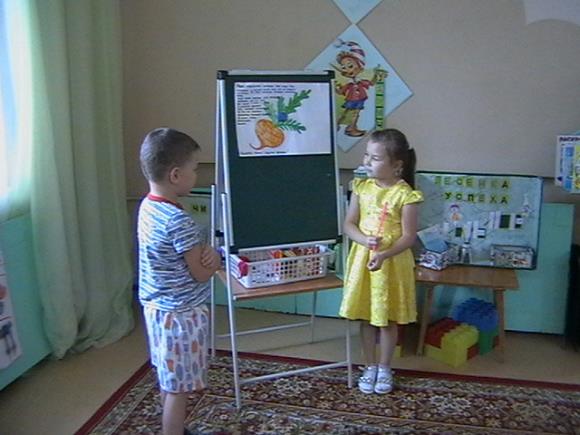 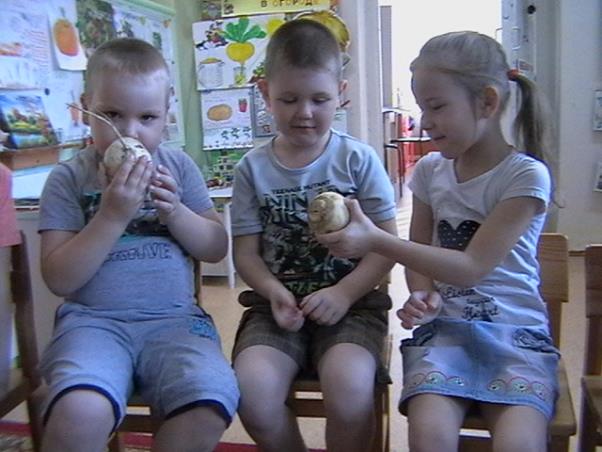 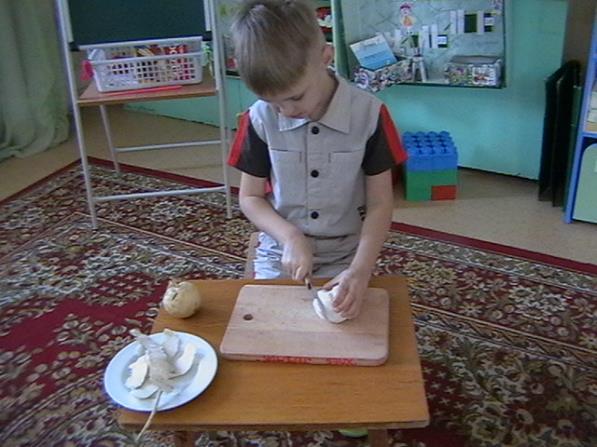 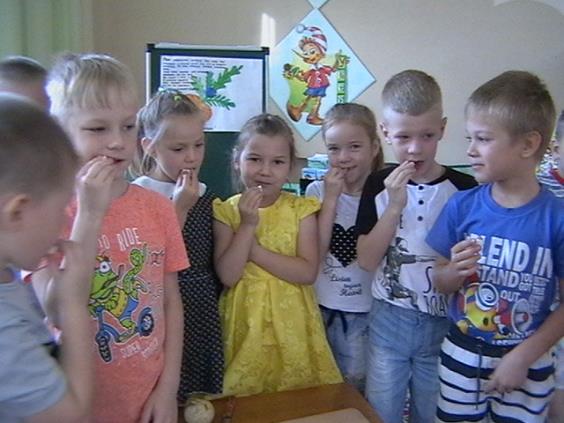 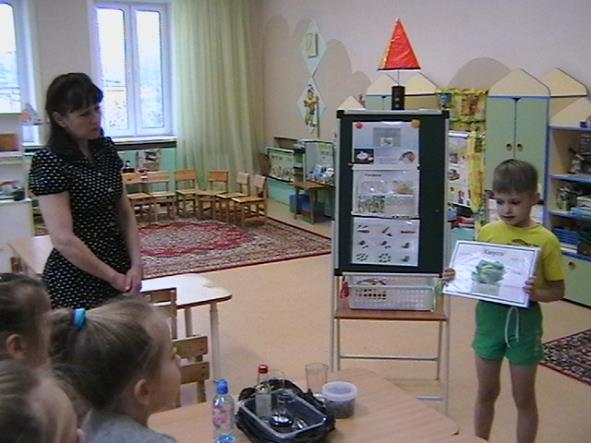 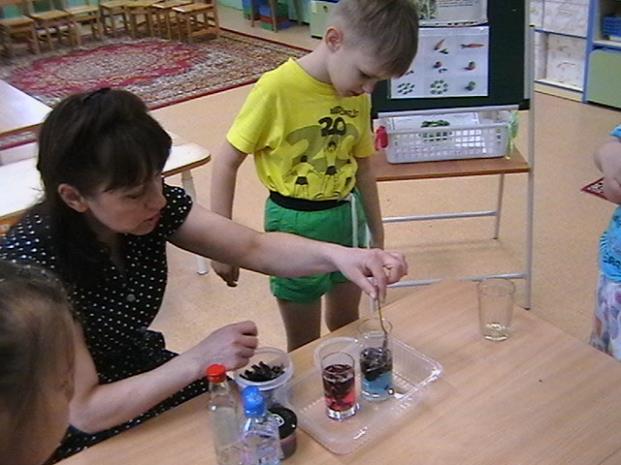 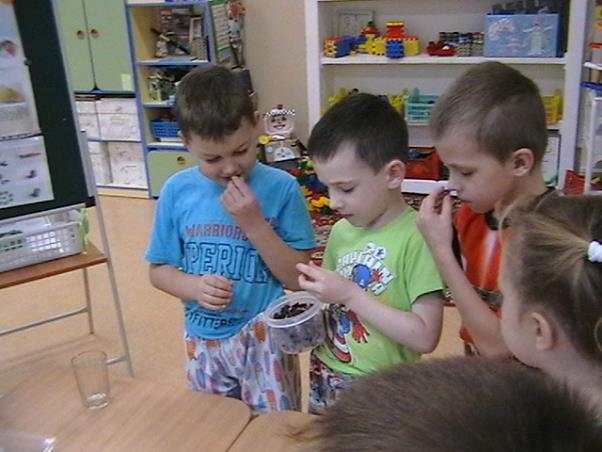 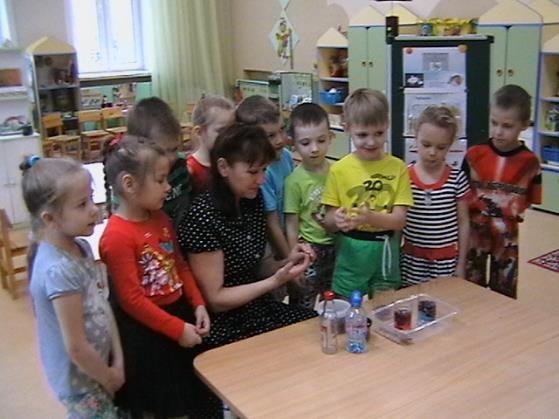 